До чтения текстов следует:Внимательно прочитайте инструкцию.Прочитайте заголовки (темы или краткие утверждения) и попытайтесь определить: что их объединяет (тема, проблема, ситуация, ключевое слово и т.д.)чем они отличаются друг от друга: проблемой, отношением к проблеме и т.д. В процессе изучения заголовков подчеркните в них ключевые слова, сделайте другие пометки, помогающие понять их смысл и отличия. Глядя на заголовки, попытайтесь предвосхитить основное содержание текста, подберите слова/словосочетания, которые необходимы для раскрытия данной темы/ проблемы/ ситуации. Во время первого прочтения: Последовательно просмотрите каждый из предложенных текстов, игнорируя незнакомые слова и выражения, не углубляясь в детальное понимание.После беглого просмотра каждого текста подберите к нему один или несколько заголовков, предложенных в задании. По мере прочтения каждого текста отметьте все возможные варианты ответа рядом с текстом. Сделайте нужные исправления по ходу чтения, т.к. некоторые варианты предыдущих ответов будут отпадать методом исключения. При возникших затруднениях с определением соответствия текста заголовку (теме, краткому утверждению), прочитайте текст и попытайтесь сформулировать его основную идею самостоятельно, затем выберите наиболее близкую по содержанию из оставшихся вариантов ответа и отметьте ее. Во время второго прочтения: Обратите особое внимание на тексты, где изначально были выбраны несколько возможных соответствий. Обоснуйте самому себе выбор того или иного соответствия с опорой на текст. Проверьте правильность других выбранных соответствий. После прочтения: Запишите окончательный вариант ответа в таблицу после задания. Определите лишний заголовок (тему, краткое утверждение) Еще раз проверьте точность записи всех ответов.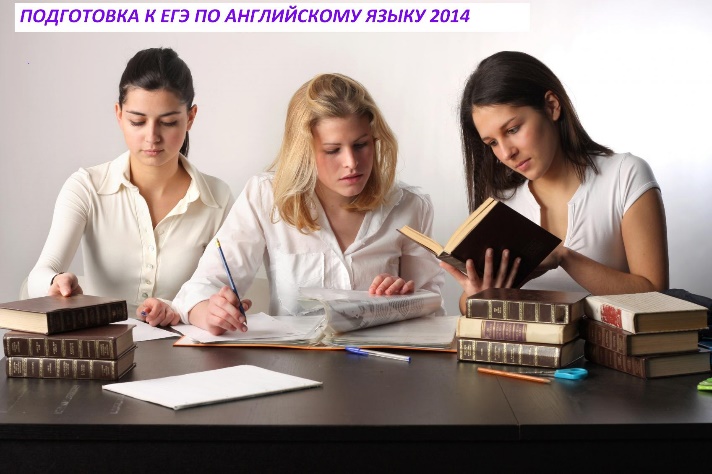 2016 год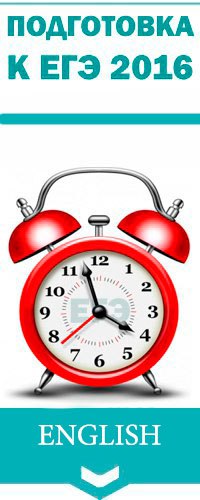 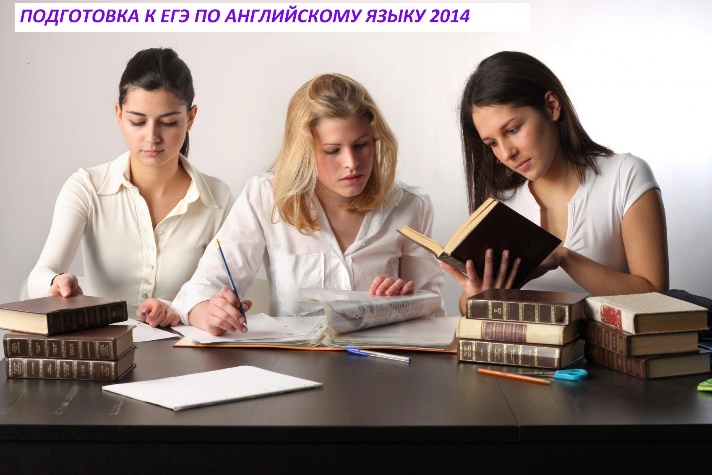 Памятка для обучающихсяСтратегия выполнения задания №12-18(раздел «чтение»)Во время первого прочтения Заранее ознакомьтесь с форматом задания и с требованиями по заполнению бланков для данного задания. Бегло просмотрите весь текст (без выделенных фрагментов), попытайтесь определить его тему и основное содержание. Прочитайте выделенные фрагменты и определите структурные особенности начала фрагмента (с точки зрения использования грамматических и лексических норм сочетаемости), если таковые имеются. Во время второго прочтения: Читайте текст последовательно, обращая особое внимание на последнее слово или выражение перед каждым пропуском; Если это слово или выражение требует определенного согласования или управления (использование герундия, инфинитива, предлога, союза и т.д.), ищите соответствующее начало в выделенном фрагменте. Если одна и та же грамматическая структура используется в начале нескольких выделенных фрагментов, учитывайте смысловое содержание предложения с пропуском, а также предыдущих и последующих предложений. По ходу чтения отмечайте все возможные варианты соответствий, указывая нужные буквы рядом с цифрой пропуска или нужные цифры рядом с буквами, обозначающими выделенные фрагменты, Делайте нужные исправления по ходу чтения, т.к. после каждого заполненного пробела неясные варианты ответов будут определяться точнее, отпадать методом исключения. Обращайте особое внимание на пропуски, где изначально были выбраны несколько возможных соответствий. Обоснуйте для себя выбор того или иного соответствия с учетом грамматических и лексических норм сочетаемости, принятых в английском языке и/или с опорой на содержание текста. Проверьте обоснованность других выбранных соответствий. После прочтения Запишите окончательный вариант ответа в таблицу после задания. Определите лишний фрагмент. Еще раз проверьте точность записи всех ответов. До чтения текста Заранее ознакомьтесь с форматом задания и с требованиями по заполнению бланков ответа для данного задания. Прочитайте только вопросы или начала предложений без предложенных вариантов ответа, чтобы определить примерное содержание текста, а также характер запрашиваемой информации.3.   Прочитайте варианты предлагаемых ответов в тех случаях, когда без них неясна суть запрашиваемой информации. Во время первого прочтения Выполняйте задание последовательно. Помните, что последовательность тестовых вопросов связана с последовательностью развития сюжета текста. С каждым вопросом работайте по предлагаемой схеме: прочитайте текстовое задание целиком (начало предложения или вопрос и все варианты ответа); определите суть запрашиваемой информации, т.е. понять, что лежит в основе запрашиваемой информации: слово, словосочетание, предложение, абзац и или весь текст; найдите место, где запрашиваемая информация дается в тексте; постарайтесь понять, чем предлагаемые варианты ответов отличаются друг от друга; отбросьте очевидно неверные варианты и определите наиболее вероятный ответ; докажите, что остальные варианты неверны или что в тексте нет информации, предлагаемой в тексте, а также на различия между явно и неявно выраженной информацией. Если не можете осознанно выбрать ни один из предложенных вариантов, не понимаете сути вопроса, все равно не оставляйте задание без ответа. Выбирайте ответ интуитивно. После прочтения Убедитесь в правильности выбора ответа в каждом тестовом задании. Зафиксируйте результаты выполнения задания на черновике так, чтобы их можно было легко перенести в бланк ответа. 